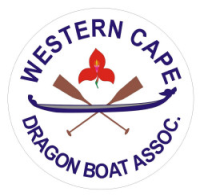 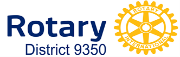 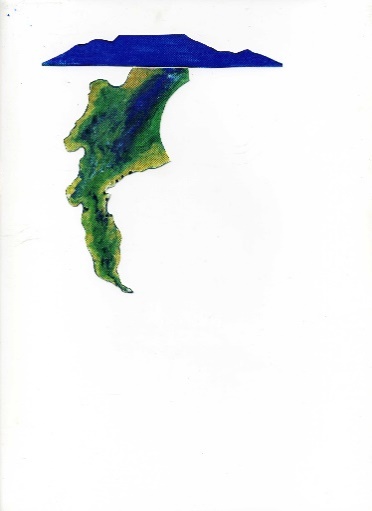 The Rotary Club Cape of Good HopeDRAGON BOAT REGATTAImperial Yacht ClubPromenade Road – Zandvlei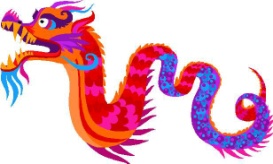 LakesideSaturday 06 April 2019 @ 09H00 – 15H00The Rotary Club Cape of Good HopeDRAGON BOAT REGATTAImperial Yacht ClubPromenade Road – ZandvleiLakesideSaturday 06 April 2019 @ 09H00 – 15H00The Rotary Club Cape of Good HopeDRAGON BOAT REGATTAImperial Yacht ClubPromenade Road – ZandvleiLakesideSaturday 06 April 2019 @ 09H00 – 15H00The Rotary Club Cape of Good HopeDRAGON BOAT REGATTAImperial Yacht ClubPromenade Road – ZandvleiLakesideSaturday 06 April 2019 @ 09H00 – 15H00Registration FormRegistration FormRegistration FormRegistration FormName of :Company or OrganisationName of :Company or OrganisationName of TeamName of TeamContact PersonContact PersonContactDetailsPhone  :ContactDetailsCell  :ContactDetailsE-mail  :Cost for an 11-Man Team is R 5 000Each Team to have a REGISTERED NAME and to consist of 10 x Paddlers and 1 x DrummerTeams are encouraged to dress in a Uniform / Fancy Dress which adds to the “Vibe” on the dayCost for an 11-Man Team is R 5 000Each Team to have a REGISTERED NAME and to consist of 10 x Paddlers and 1 x DrummerTeams are encouraged to dress in a Uniform / Fancy Dress which adds to the “Vibe” on the dayCost for an 11-Man Team is R 5 000Each Team to have a REGISTERED NAME and to consist of 10 x Paddlers and 1 x DrummerTeams are encouraged to dress in a Uniform / Fancy Dress which adds to the “Vibe” on the dayCost for an 11-Man Team is R 5 000Each Team to have a REGISTERED NAME and to consist of 10 x Paddlers and 1 x DrummerTeams are encouraged to dress in a Uniform / Fancy Dress which adds to the “Vibe” on the dayElectronic Banking Details :Electronic Banking Details :Electronic Banking Details :Registration Assistance :Bank    :NEDBANK – Noordhoek BranchNEDBANK – Noordhoek BranchSusan O’ Hagan WardBank Code    :125 009125 009Phone  : 021 785 6798Account Name    :The Rotary Club Cape of Good HopeThe Rotary Club Cape of Good HopeCell      : 082 964 9698Account No.    :1169 1102071169 110207Reference    :Your Name and “Dragon Boat”Your Name and “Dragon Boat”Invoice Available on RequestPlease pay in advance to secure your slotPlease pay in advance to secure your slotPlease pay in advance to secure your slotPlease pay in advance to secure your slotKindly e-mail Completed Registration Form and Proof of Payment to   :  susan@jap.co.zaKindly e-mail Completed Registration Form and Proof of Payment to   :  susan@jap.co.zaKindly e-mail Completed Registration Form and Proof of Payment to   :  susan@jap.co.zaKindly e-mail Completed Registration Form and Proof of Payment to   :  susan@jap.co.zaThank You for your Valued SupportThank You for your Valued SupportThank You for your Valued SupportThank You for your Valued Support